Załącznik nr 9 do Regulaminu przeprowadzania postępowań w sprawie nadania stopnia doktora w Akademii Kaliskiej im. Prezydenta Stanisława Wojciechowskiego 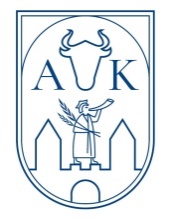 			Kalisz, dnia [ data] [Tytuł/stopień/ Imię i nazwisko kandydata na promotora/promotora pomocniczego] [Nazwa jednostki zatrudniającej]Rada Naukowa Dyscypliny [Nazwa dyscypliny]Oświadczenie kandydata na promotoraNiniejszym oświadczam, że spełniam wymogi do pełnienia funkcji promotora określone w art. 190 ust. 4 lub 5 Ustawy z dnia 20 lipca 2018r. – Prawo o szkolnictwie wyższym i nauce ( Dz.U. z 2022r. poz. 574 ze zm. ) oraz w Regulaminie przeprowadzania postępowań w sprawie nadania stopnia doktora w Akademii Kaliskiej im. Prezydenta Stanisława Wojciechowskiego, a w szczególności w okresie ostatnich 5 lat:nie byłem promotorem 4 doktorantów, którzy zostali skreśleni z listy doktorantów z powodu negatywnego wyniku oceny śródokresowej;nie sprawowałem opieki nad przygotowaniem rozprawy przez co najmniej 2 osoby ubiegające się o stopień doktora, które nie uzyskały pozytywnych recenzji , o których mowa w art. 191 ust. 1 ustawy.Ponadto oświadczam, że nie zostałem ukarany karą dyscyplinarną pozbawienia prawa do wykonywania zadań promotora, o której mowa w art. 276 ust. 1 pkt. 4 ustawy/ byłem ukarany karą dyscyplinarną  pozbawienia prawa do wykonywania zadań promotora, o której mowa w art. 276 ust. 1 pkt 4 ustawy, ale okres jej trwania zakończył się z dniem [data].	  ………………………….[czytelny podpis]